Consorzio 6 Toscana Sud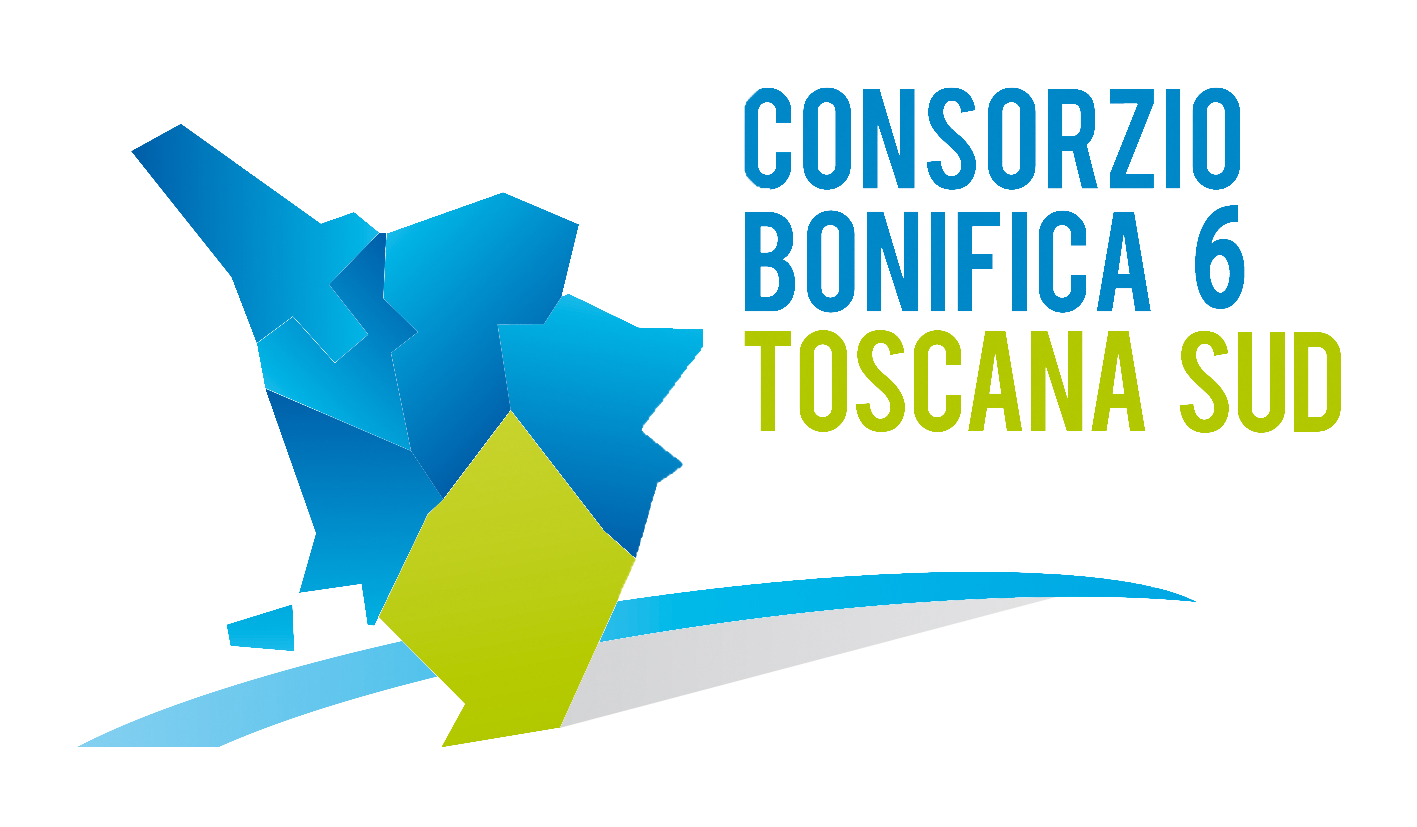 Viale Ximenes n. 3 – 58100 Grosseto- tel. 0564.22189bonifica@pec.cb6toscanasud.it-www.cb6toscanasud.it Codice Fiscale  01547070530  DIRETTORE GENERALEDecreto  N.  185  –  Data Adozione     26/11/2015     Atto Pubblicato su Banca Dati escluso/i allegato/i : OGGETTO: Rettifica liquidazione Incentivo alla Progettazione: LOTTO 290 F – PROGRAMMA DI INTERVENTI PRIORITARI DI RECUPERO E RIEQUILIBRIO DEL LITORALE – D.C.R. N°47 DEL 11/03/2003 – PROGETTO N°20 FOCE FIUME OMBRONE REALIZZAZIONE PENNELLI A TERRANumero proposta:   -DECRETO DEL DIRETTORE GENERALE N. 185 DEL 26 NOVEMBRE 2015   L’anno duemilaquindici il giorno 26 del mese di novembre alle ore 10,00  presso la sede del Consorzio in Grosseto, viale Ximenes n. 3IL DIRETTORE GENERALEVista la Legge Regionale n. 79 del 27.12.2012 e s.m.i.;Visto il Decreto del Presidente n. 223 del 22 Gennaio 2015 con il quale è stato assunto l’Arch. Fabio Zappalorti con la qualifica di Direttore Generale del Consorzio 6 Toscana Sud a far data dal 01 Febbraio 2015;  Visto il vigente Statuto Consortile approvato con delibera n. 6 dell’Assemblea consortile seduta n. 2 del 29/04/2015 e pubblicato sul B.U.R.T Parte Seconda n. 20 del 20/05/2015 Supplemento n. 78;  Visto in particolare l’Art. 39 comma 1 lettere a), d) del vigente Statuto consortile;Visto il progetto esecutivo denominato “LOTTO 290 F – PROGRAMMA DI INTERVENTI PRIORITARI DI RECUPERO E RIEQUILIBRIO DEL LITORALE – D.C.R. N°47 DEL 11/03/2003 – PROGETTO N°20 FOCE FIUME OMBRONE REALIZZAZIONE PENNELLI A TERRA” dell’importo complessivo di € 568.369,58 redatto in data 09/09/2013 ed approvato con Decreto del Commissario Straordinario del soppresso Consorzio Bonifica Grossetana n. 353 del 19/09/2013;Visto il Certificato di Regolare Esecuzione  redatto in data 26/01/2015 ed approvato con Decreto del Presidente  n. 253 del 30/03/2015;Considerato che per le procedure tecniche/amministrative del progetto sono stati individuati i seguenti dipendenti: Zappalorti Fabio, Direttore Generale dell’Ente,  in qualità di Responsabile Unico del Procedimento, Tasselli Roberto in qualità di progettista, direttore dei lavori e responsabile della sicurezza, i collaboratori Angelini Valeria,  Battigalli Riccardo, Del Tongo Marco, Larini Simona, Lenzini Federica, Martelli Simona, Padovani Maurizio, Pettini Francesca, Polo Alessandro, Priori Yari, Simi Sofia, Stefanucci Marco,  Tassi Massimo, Trabalzini Moira, Vannini Franco;Esaminato il vigente regolamento per il riparto dell’incentivo;Considerato che il Dlgs 163/2006, articolo 92 comma 5 “Codice dei contratti pubblici relativi a lavori, servizi e forniture in attuazione delle direttive 2004/17/CE e 2004/18/CE”  prevedeva l’attribuzione degli incentivi anche nei confronti dei dirigenti della PA; Considerato che la Legge 114/2014 ha modificato il suddetto comma escludendo dal riparto del Fondo per l’incentivo il personale con qualifica dirigenziale a far data dal 19/08/2014;Esaminata la sentenza della Corte dei Conti n. 11/SEZAUT/2015/QMIG la quale prevede che il diritto al compenso nasce nel momento del compimento dell’attività di progettazione e , pertanto l’entrata in vigore della L. 114/2014 non ha alcuna efficacia retroattiva, poiché la misura dell’incentivo spettante deve calcolarsi in base alla normativa vigente al momento del compimento delle attività;Esaminato il parere espresso dall’ Autorità Nazionale Anticorruzione  protocollo AG 41/2015/AC relativo al regolamento incentivi per la progettazione ex art. 93 D.LGS. 163/2006;Considerato che gli importi relativi alla ripartizione dell’incentivo alla progettazione non trovano applicazione della condizione di cui all’art.13-bis comma 7ter della legge 114/2014;Visto il Decreto del Direttore Generale n. 140 del 05/11/2015 con il quale si decretava la liquidazione dell’incentivo alla progettazione del “LOTTO 290 F – PROGRAMMA DI INTERVENTI PRIORITARI DI RECUPERO E RIEQUILIBRIO DEL LITORALE – D.C.R. N°47 DEL 11/03/2003 – PROGETTO N°20 FOCE FIUME OMBRONE REALIZZAZIONE PENNELLI A TERRA” al personale del Consorzio 6 Toscana per € 3.183,24, comprensivo degli oneri previdenziali e assistenziali a carico dell’amministrazione e la destinazione di complessivi € 1.498,00 al Fondo per l’innovazione;Considerato che l’Ing. Benvenuto Roberto, ha svolto, per il progetto in oggetto, la mansione di Responsabile Unico del Procedimento dal 04/12/2008 al 01/02/2015;Considerato che l’Architetto Zappalorti Fabio è subentrato nella mansione di Responsabile Unico del Procedimento all’Ing. Benvenuto in data 02/02/2015 fino alla conclusione del collaudo avventa in data 26/01/2015;Esaminato che per il periodo dal 04/12/2008 al 26/01/2015  le competenze sono state erroneamente conteggiate a favore dell’Architetto Zappalorti Fabio e, in ottemperanza alla Legge 114/2014, non liquidate e destinate al Fondo per l’innovazione;D E C R E T Adi rettificare  il Decreto del Direttore Generale n. 140 del 05/11/2015 e liquidare all’Ingegnere Benvenuto Roberto in qualità di Responsabile Unico del Procedimento l’incentivo alla progettazione del “LOTTO 290 F – PROGRAMMA DI INTERVENTI PRIORITARI DI RECUPERO E RIEQUILIBRIO DEL LITORALE – D.C.R. N°47 DEL 11/03/2003 – PROGETTO N°20 FOCE FIUME OMBRONE REALIZZAZIONE PENNELLI A TERRA” la somma di € 309,41  per il periodo dal 04/12/2008 al 18/08/2014;di confermare la destinazione al fondo per l’innovazione di € 41,81  quale parte dell’incentivo alla progettazione per il periodo dal 19/08/2014 al 01/02/2015 al Responsabile Unico del Procedimento Ing. Benvenuto Roberto in ottemperanza alla Legge 114/2014;di pubblicare il presente Decreto sul sito internet del Consorzio.                                                                                                             IL DIRETTORE GENERALE											                (Arch. Fabio Zappalorti)